PANDANGAN HARUN NASUTION TERHADAP MUHAMMAD ABDUH TENTANG AKAL DAN WAHYU DALAM ISLAMSKRIPSIDiajukan Sebagai Salah Satu Syarat Untuk  Memperoleh Gelar Sarjana Ushuluddin (S.Ud)Pada Jurusan Filsafat Agama Fakultas Ushuluddin Dakwah dan Adab “Institut Agama Islam Negeri Sultan Maulana Hasanuddin”Banten”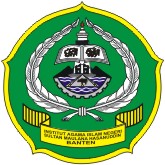 Oleh :MARUP BAIHAKINIM: 103100041FAKULTAS USHULUDDIN DAKWAH DAN ADABINSTITUT AGAMA ISLAM NEGERI (IAIN)SULTAN MAULANA HASANUDDIN BANTEN2014M/1436H